Lekcja		15.05.2020Temat: Rodzaje sklepów w j. niemieckim1. podpisz obrazki w j. niemieckim1………………………………….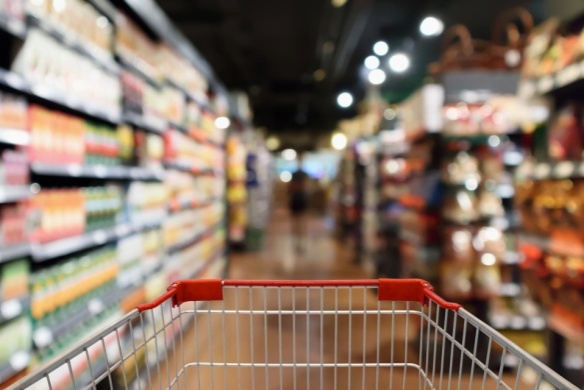  2……………………………………..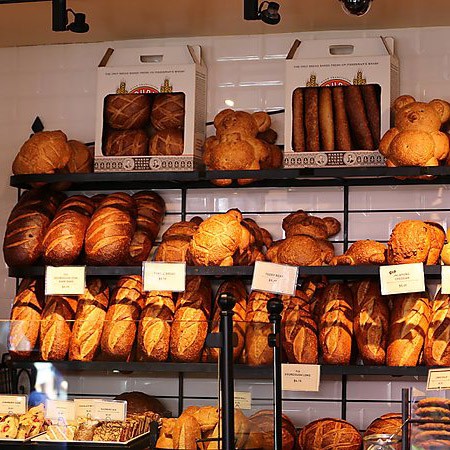  3………………………………………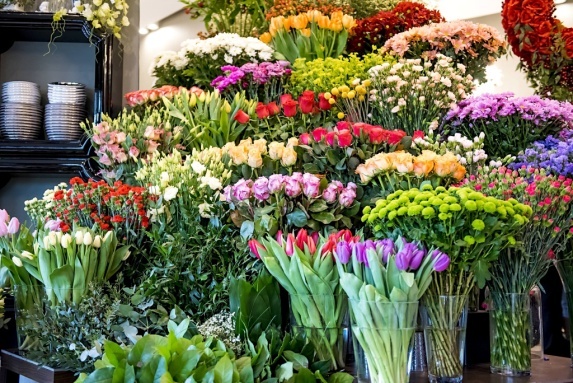  4……………………………………….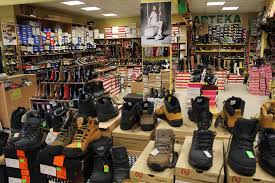 Rozwiązane zadania proszę przesłać na emalia: bogumilaszt@gmail.comDrodzy  rodzice - proszę przypilnować dziecko, aby zadania zostały zrobione i proszę pomóc i zachęcić dziecko do jego wykonania. Das GeschäftsklepDer SelbstbedienungsladenSklep samoobsługowyDie BäckereipiekarniaDie KonditoreicukierniaDer Fleischladensklep mięsnyDer SupermarktSupermarketDer Marktrynek, targDie BuchhandlungksięgarniaDer BlumenladenkwiaciarniaDas Computergeschäftsklep komputerowyDas Fotogeschäftsklep fotograficznyDie DrogerieDrogeriaDer KioskKioskDas Modegeschäftsklep z odzieżąDer Musikladensklep muzycznyDas Sportgeschäftsklep sportowyDas Spielwarengeschäftsklep z zabawkamiDas Schuhgeschäftsklep z butami